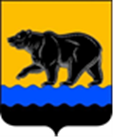 СЧЁТНАЯ ПАЛАТА ГОРОДА НЕФТЕЮГАНСКА16 мкрн., д. 23, помещение № 97, г. Нефтеюганск, Ханты-Мансийский автономный округ - Югра(Тюменская область), 628310, телефон: 20-30-54, факс: 20-30-63 е-mail: sp-ugansk@mail.ru______________________________________________________________________________________ЗАКЛЮЧЕНИЕ на проект изменений в муниципальную программу 
города Нефтеюганска «Развитие образования в городе Нефтеюганске»Счётная палата города Нефтеюганска на основании статьи 157 Бюджетного кодекса Российской Федерации, Положения о Счётной палате города Нефтеюганска, утверждённого решением Думы города Нефтеюганска от 22.12.2021 № 56-VII, рассмотрев проект изменений в муниципальную программу города Нефтеюганска «Развитие образования в городе Нефтеюганске» (далее по тексту – проект изменений, муниципальная программа), сообщает следующее:1. В соответствии с Порядком принятия решения о разработке муниципальных программ города Нефтеюганска, их формирования, утверждения и реализации, утверждённым постановлением администрации города Нефтеюганска от 18.04.2019 № 77-нп «О модельной муниципальной программе города Нефтеюганска, порядке принятия решения о разработке муниципальных программ города Нефтеюганска, их формирования, утверждения и реализации»:- пунктом 1.2, муниципальной программой является документ стратегического планирования, содержащий комплекс планируемых мероприятий (результатов), взаимоувязанных по задачам, срокам осуществления, исполнителям и ресурсам, и инструментов государственной и муниципальной политики, обеспечивающих достижение приоритетов и целей, решение задач социально-экономического развития города Нефтеюганска;- пунктом 1.5, ожидаемый результат (показатель) муниципальной программы количественно выраженная характеристика состояния (изменение состояния) социально-экономического развития города, которое отражает результаты реализации программы (достижения цели или решения задачи).Согласно решению Думы города Нефтеюганска от 31.10.2018 № 483-VI «Об утверждении Стратегии социально-экономического развития муниципального образования город Нефтеюганск на период до 2030 года» (далее по тексту – Стратегия) единую базу для разработки документов стратегического планирования формирует Стратегия города.В соответствии со Стратегией основным инструментом, обеспечивающим реализацию муниципальной политики в области социально-экономического развития, являются муниципальные программы. Муниципальные программы реализуются в соответствии с приоритетными направлениями социально-экономического развития города Нефтеюганска.Таблицей 2 Стратегии определены целевые показатели социально-экономического развития муниципального образования город Нефтеюганск до 2030 года.Стратегия не содержит целевые показатели, характеризующие реализацию сферы образования города Нефтеюганска.Таким образом, показатели муниципальной программы не согласованы с целевыми показателями Стратегии.2. В нарушение Модельной муниципальной программы города Нефтеюганска, утверждённой постановлением администрации города Нефтеюганска от 18.04.2019 № 77-нп «О модельной муниципальной программе города Нефтеюганска, порядке принятия решения о разработке муниципальных программ города Нефтеюганска, их формирования, утверждения и реализации»:- в реестр документов, входящих в состав муниципальной программы не включён документ «Перечень создаваемых объектов на 2024 год и на плановый период 2025-2030 годов, включая приобретение объектов недвижимого имущества, объектов создаваемых в соответствии с соглашениями о государственно - частном партнёрстве, муниципально-частном партнёрстве и концессионными соглашениями» (далее – Перечень создаваемых объектов), являющийся документом в составе муниципальной программы;- нарушение пункта 2.3, в части отнесения к таблице 7 документа - Перечень создаваемых объектов. Кроме того, в соответствии с пунктом 2 данный документ входит в муниципальную программу, а не в паспорт муниципальной программы пункта 2.1.Рекомендуем устранить замечания. 3. Проектом изменений планируется приложение к муниципальной программе изложить в новой редакции.3.1. В таблице 3 «Показатели муниципальной программы» неверно указаны значения показателя «Доля обучающихся в муниципальных общеобразовательных учреждениях, занимающихся во вторую (третью) смену, в общей численности обучающихся в муниципальных общеобразовательных учреждениях».Рекомендуем устранить замечание. 3.2. В таблице 4 «План достижения показателей муниципальной программы в 2024 году»:- отсутствует показатель «Доля обучающихся, для которых созданы равные условия получения качественного образования вне зависимости от места их нахождения посредством предоставления доступа к федеральной информационно-сервисной платформе цифровой образовательной среды»;- дважды указан показатель «Доля муниципальных общеобразовательных учреждений, соответствующих современным требованиям обучения, в общем количестве муниципальных общеобразовательных учреждений»;Рекомендуем предусмотреть недостающий показатель и исключить показатель дважды указанный, оставив при этом один.3.3. Предусмотреть финансовое обеспечение муниципальной программы с 2024 по 2030 годы:3.3.1. По направлению (подпрограммы) 1 «Дошкольное, общее и дополнительное образование детей» в общей сумме 41 026 477,30500 тыс. рублей, в том числе:- на 2024 год в сумме 5 764 442,90500 тыс. рублей;- на 2025 год в сумме 5 877 028,30500 тыс. рублей;- на 2026 год в сумме 5 877 321,21900 тыс. рублей;- на 2027 год и до 2030 года в общей сумме 23 507 684,87600 тыс. рублей.В ходе экспертизы рассмотрены расходы на очередной финансовый год и плановый период, ввиду того, что расчёты предоставлены ответственным исполнителем муниципальной программы на 2024, 2025 и 2026 годы.В рамках данного направления (подпрограммы) запланировано:	Экспертиза расходов учреждений, осуществление которых предполагается за счёт доходов, получаемых учреждениями от приносящей доход деятельности, не производится, в связи с тем, что поступления от приносящей доход деятельности в соответствии с Бюджетным кодексом Российской Федерации не относятся к доходам местного бюджета. Таким образом, данные расходы приводятся в настоящем заключении в качестве справочной информации, в целях отражения всех источников финансирования муниципальной программы.3.3.2. По направлению (подпрограммы) 2 «Ресурсное обеспечение деятельности органов местного самоуправления» комплексу процессных мероприятий «Обеспечение деятельности органов местного самоуправления города Нефтеюганска» планируются бюджетные ассигнования за счёт средств местного бюджета на 2024 год в сумме 64 385,60000 тыс. рублей, на 2025 год в сумме 64 599,10000 тыс. рублей, на 2026 и до 2030 года в сумме 64 385,60000 тыс. рублей по каждому году соответственно. Данные средства планируются на содержание департамента образования администрации города Нефтеюганска.3.3.3. По направлению (подпрограммы) 3 «Летний отдых и оздоровление» предусмотрено выделение бюджетных ассигнований на 2024 год в сумме 63 712,29600 тыс. рублей, на 2025 год в сумме 63 681,39600 тыс. рублей, на 2026 год в сумме 63 681,39600 тыс. рублей, на 2027 и до 2030 года в сумме 63 681,39600 тыс. рублей по каждому году соответственно, в том числе на:- 2024 год за счёт средств бюджета автономного округа - 47 696,19800 тыс. рублей, средств местного бюджета - 16 016,09800 тыс. рублей;- 2025 год за счёт средств бюджета автономного округа - 47 696,19800 тыс. рублей, средств местного бюджета -15 985,19800 тыс. рублей;- 2026 год и до 2030 года за счёт средств бюджета автономного округа - 47 696,19800 тыс. рублей, средств местного бюджета - 15 985,19800 тыс. рублей по каждому году соответственно.В рамках реализации комплекса процессных мероприятий «Содействие развитию летнего отдыха и оздоровления» планируются средства на:1. Организацию питания детям школьного возраста в оздоровительных лагерях с дневным пребыванием детей, а также в лагере труда и отдыха на 2024, 2025 и 2026 годы в сумме 25 563,99600 тыс. рублей по каждому году соответственно, а именно:- за счёт средств бюджета автономного округа в сумме 19 172,99800 тыс. рублей по каждому году соответственно;- за счёт средств местного бюджета в сумме 6 390,99800 тыс. рублей по каждому году соответственно.2. Организацию отдыха детей в каникулярное время за счёт средств местного бюджета на 2024 год в сумме 9 625,10000 тыс. рублей, на 2025 и 2026 годы в сумме 9 594,20000 тыс. рублей по каждому году соответственно. 	3. Осуществление переданного полномочия на организацию и обеспечение отдыха и оздоровления детей, в том числе в этнической среде за счёт средств бюджета автономного округа на 2024 год и до 2026 года в сумме 28 523,20000 тыс. рублей по каждому году соответственно.3.3.4. По направлению (подпрограммы) 4 «Ресурсное обеспечение функционирования казённого учреждения» комплексу процессных мероприятий «Обеспечение функционирования казённого учреждения» планируются бюджетные ассигнования за счёт средств местного бюджета на 2024 год в сумме 79 832,60000 тыс. рублей, на 2025 год в сумме 81 845,80000 тыс. рублей, на 2026 и до 2030 года в сумме 81 845,30000 тыс. рублей по каждому году соответственно. Данные средства планируются на содержание муниципального казённого учреждения «Управление учёта и отчётности образовательных учреждений».По итогам экспертизы, необходимо:1.  Рассмотреть замечания и рекомендации, изложенные в заключении.2. Информацию о решении, принятом по результатам рассмотрения заключения, направить в адрес Счётной палаты до 14.12.2023 года.Председатель 							              	   С.А. ГичкинаИсполнитель:Глазунова Галина Михайловнаинспектор инспекторского отдела № 2  Счётной палаты города Нефтеюганска 8 (3463) 20-30-65Исх. от 07.12.2023 № СП-718-32024 год2025 год2026 год1Региональный проект «Патриотическое воспитание граждан Российской Федерации» (департамент образования администрации города Нефтеюганска далее – ДО)4 125,152004 125,152004 986,566001федеральный бюджет1 592,700001 592,700001 629,100001окружной бюджет2 491,200002 491,200003 307,600001местный бюджет41,2520041,2520049,866002Региональный проект «Укрепление материально-технической базы образовательных организаций, организаций для отдыха и оздоровления детей» (департамент градостроительства и земельных отношений администрации города Нефтеюганска)106 467,600000,000000,000002окружной бюджет95 820,800000,000000,000002местный бюджет10 646,800000,000000,000003Комплекс процессных мероприятий «Содействие развитию дошкольного, общего и дополнительного образования детей и их воспитания» (ДО)5 607 146,203005 826 199,203005 825 642,703003федеральный бюджет144 416,50000142 792,70000131 088,200003окружной бюджет4 428 867,900004 646 993,700004 657 630,500003местный бюджет834 690,80300837 241,80300837 753,003003внебюджетные источники199 171,00000199 171,00000199 171,00000Расходы на обеспечение деятельности (оказание услуг) муниципальных учреждений1 017 009,343001 017 899,743001 017 174,94300местный бюджет817 838,34300818 728,74300818 003,94300иные внебюджетные источники199 171,00000199 171,00000199 171,00000Проведение мероприятийместный бюджет3 045,900003 045,900003 057,90000Дополнительное финансовое обеспечение мероприятий по организации питания обучающихся (ЧОУ Православная гимназия)местный бюджет1 016,160001 016,160001 016,16000Субвенции для обеспечения государственных гарантий на получение образования и осуществление переданных органам местного самоуправления муниципальных образований Ханты-Мансийского автономного округа - Югры отдельных государственных полномочий в области образованияокружной бюджет3 970 640,900004 185 413,300004 185 413,30000Субвенции на социальную поддержку отдельных категорий обучающихся в муниципальных общеобразовательных организациях, частных общеобразовательных организациях, осуществляющих образовательную деятельность по имеющим государственную аккредитацию основным общеобразовательным программамокружной бюджет261 254,70000261 254,70000261 254,70000Создание условий для осуществления присмотра и ухода за детьми, содержания детей в частных организациях, осуществляющих образовательную деятельность по реализации образовательных программ дошкольного образования, расположенных на территориях муниципальных образований Ханты-Мансийского автономного округа - Югрыокружной бюджет48 000,0000048 000,0000048 000,00000Субвенции на выплату компенсации части родительской платы за присмотр и уход за детьми в образовательных организациях, реализующих образовательные программы дошкольного образованияокружной бюджет72 091,0000072 091,0000072 091,00000Субсидии на дополнительное финансовое обеспечение мероприятий по организации питания обучающихся начальных классов с 1 по 4 классы частных общеобразовательных организаций окружной бюджет572,70000572,70000572,70000Ежемесячное денежное вознаграждение за классное руководство педагогическим работникам муниципальных образовательных организацийфедеральный бюджет93 744,0000094 212,7000094 369,00000Субсидии на организацию бесплатного горячего питания обучающихся, получающих начальное общее образование в муниципальных образовательных организациях139 471,50000142 293,00000142 293,00000федеральный бюджет50 672,5000048 580,0000036 719,20000окружной бюджет76 008,6000079 262,0000089 898,80000местный бюджет12 790,4000014 451,0000015 675,00000Иные межбюджетные трансферты на реализацию мероприятий по содействию трудоустройству граждан окружной бюджет300,00000400,00000400,000004Комплекс процессных мероприятий «Персонифицированное финансирование дополнительного образования» (ДО)4местный бюджет42 234,0000042 234,0000042 234,000005Комплекс процессных мероприятий «Социальная поддержка для граждан, заключивших договор о целевом обучении по программе высшего образования в высших учебных заведениях Ханты-Мансийского автономного округа – Югры по педагогическим специальностям» (ДО)5местный бюджет88,0000088,0000076,000006Комплекс процессных мероприятий «Качество образования» (ДО)4 326,950004 326,950004 326,950006окружной бюджет3 903,300003 903,300003 903,300006местный бюджет423,65000423,65000423,650007Комплекс процессных мероприятий «Повышение уровня правового воспитания участников дорожного движения, культуры их поведения и профилактика детского дорожно-транспортного травматизма» (ДО)7местный бюджет55,0000055,0000055,00000